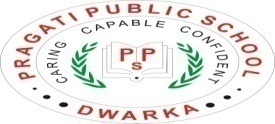 PPS/2018-19/46		                                       				August 28, 2018Dear ParentsGreetings from Pragati Public School!This has reference to Circular no. Acad-11/2018 dated 25.04.2018 regarding the Mainstreaming of Health and Physical Education (HPE) in schools wherein one period every day has to be dedicated towards HPE for the students of Classes IX-XII .  Please be informed that all these details / records of HPE and SEWA will be required to be submitted to CBSE at the time of registration in all the classes from Class IX to Class XII in accordance with the format of Health and Activity Card  prescribed by CBSE.  We would request you to please give your consent for compiling the data as required by CBSE under Health component, Skill component etc. under the head Health & Activity record.As per the Circular, the Health and Sports Activities record should be maintained by the school for which the school Doctor and Sports Teachers will be required to conduct certain tests as per the parameters prescribed by CBSE.  All the details are available on the CBSE website www.cbse.nic.in and the School website www.pragatipublicschool.in.  We would request you to please go through the manual and submit your consent to the Class Teacher latest by Thursday, 30th August 2018, positively.	Principal 	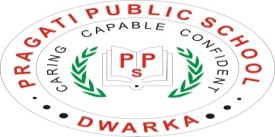 PPS/2018-19/47		                                                                                 			August 13, 2018To:The Parents of students of Class VDear Parents,This  is to inform you that your ward ______________________________________ has been selected for a visit to the National Science Centre on Tuesday,  21st August 2018 for Hands on Activities and Interactive Session, during school timings.  An amount of Rs. 70/- to be paid per student, as registration charges.You are requested to kindly note the following:-Kindly send Rs. 70/- to the Class Teacher by 17.08.2018Children to come in their school uniform along with their Identity card. c)    Children to carry their Almanac, dry lunch & water bottle. Kindly fill in the consent form and send it to the Class teacher positively by Friday, 17th August 2018.     Principal   										 PPS/2018-19/49		                                                                                 			August 14, 2018Dear Parents,Greetings from Pragati Public School!A country as diverse as India is symbolized by plurality of its culture that represents a set of shared attitudes, values and goals.  The culture and technology manifest themselves in almost all economic, social and other activities.  India is known  for its  achievements in the   magnificent past, dazzling future and satisfying present of innovative  research and  development. The past inspires the future in India and therefore we strive to quietly construct a scientific and creative attitude in our young minds. The preparations of the exhibits are an exhilarating experience for the children, which present a comprehensive information related to cultural heritage, monuments, art including the improvisations of science kits and devices/ models offering solutions to many present and potential socio-economic problems and India’s  strength as a nation.With great pleasure Pragati Public School invites you and your family to our Exhibition ‘Melange- 2018’, as per schedule given below: Theme – Incredible India Date-  Saturday, 18th August 2018Time – 9:30 am – 1:30 pmWe are also inaugurating the Atal Tinkering Lab on 18th August 2018 at 9:30 am.We look forward to your presence for the Exhibition and Atal Tinkering Lab.With RegardsPrincipalPPS/2018-19/53		                                                                                 			August 21, 2018To:The Parents of students of Classes VI & VIIDear Parents,This  is to inform you that your ward ______________________________________ has been selected for a visit to the National Science Centre on Friday,  24th August 2018 for Hands on Activities and Interactive Session, during school timings.  An amount of Rs. 135/- to be paid per student, as registration charges.You are requested to kindly note the following:-Kindly send Rs. 135/- to the Class Teacher by 23.08.2018Children to come in their school uniform along with their Identity card. c)    Children to carry their Almanac, dry lunch & water bottle. Kindly fill in the consent form and send it to the Class teacher positively by Thursday, 24th August 2018.     Principal   										 PPS/2018-19/55		                                                                                 			August 23, 2018To:The Parents of students of Classes IX & XDear Parents,This  is to inform you that your ward ______________________________________ has been selected for a visit to the National Science Centre on Wednesday,  29th August 2018 for Hands on Activities and Interactive Session, during school timings.  An amount of Rs. 100/- to be paid per student, as registration charges.You are requested to kindly note the following:-Kindly send Rs. 100/- (chargeable @ Rs. 4000/- for a group of 40 students) to the Class Teacher by 28.08.2018Children to come in their school uniform along with their Identity card. c)    Children to carry their Almanac, dry lunch & water bottle. Kindly fill in the consent form and send it to the Class teacher positively by Tuesday, 28th August 2018.     Principal   										 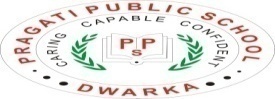 PPS/2018-19/56 		                                                         			                              August 27, 2018To: The Parents of students of Class XI Reg.: Invitation for Orientation ProgrammeDear Parents, The school will be conducting an Orientation Programme on Saturday, 1st September 2018 with an attempt to familiarize you  with the curriculum, teaching methodology, co-scholastic activities, code of conduct etc.  In the best interest of your ward’s progress, we would request you to attend this Orientation Programme, as per given schedule:Timings :		8:30 am to 9:30 amVenue:		AVHKindly be seated by 8:15 am.  You are requested to attend the PTM after the orientation Programme.  Kindly fill in the consent form and send it to the Class teacher by Tuesday, 28.08.18.Looking forward to your presence in this Orientation Programme.With Best RegardsPrincipal 					Wing Coordinator		  	PPS/2018-19/57 		                                                         			                              August 27, 2018Dear ParentsYou are aware of the devastating floods in Kerala that has affected thousands of families.  People have lost their homes, belongings and loved ones.We would request you to extend a helping hand to the people of Kerala in their time of need and send Rs. 10/- (minimum) to the class teacher by Tuesday, 28.08.2018.  The staff will be contributing their one day’s salary.The amount collected will be deposited with the Chief Minister’s Relief Fund.    Principal PPS/2018-19/58 		                                                         			                              August 27, 2018To: The Mothers of Class VII GirlsGreetings!This is to inform you that there will be a workshop by Procter & Gamble on Health & Hygiene on Wednesday, 29.08.2018 at 11:00 am in the AVH.  You are requested to kindly attend the same.Principal 											Wing In-charge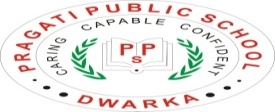 PPS/2018-19/59		                                                                                 			August 29, 2018To: The Parents of Students of Pre-PrimaryDear Parents,This is to inform you that the PTM scheduled to be held on Saturday, 1st September 2018 has been postponed and now will be held on Saturday, 22nd September 2018 from 8:00 am to10:30 am.Kindly attend the PTM and adhere to the PTM timings. Principal										 								   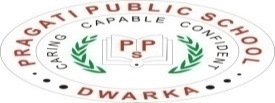 PPS/2018-19/63                       			     		        		 	August 30, 2018To: The Parents of students of Classes Pre-Primary to XIIDear Parents,This is to inform you that the school will remain closed on Wednesday, 5th September 2018 on account of Teachers’ Day.Principal										